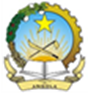 Mission Permanente de la République d’AngolaGenève38th UPR – SEYCHELLES  Statement of Angola 10 May 202114h30-18h1.20mn – 64/87Madame President, Angola warmly welcomes the delegation of Seychelles to the 3rd cycle of the UPR and thanks them for their informative national report. While commending Seychelles for its engagement against climate change, Angola notes with appreciation the progressive strides made by national authorities to promote and protect human rights, including recent initiatives to reform the judiciary, as well as the modernization of the prison’ system.Angola particularly felicitates Seychelles for measures taken to fight human trafficking and encourages the country to continue with its national engagement. In a constructive manner, Angola wishes to recommend the following:  To strengthen measures to combat drug use among children and adolescents; To take specific measures aiming for greater inclusion of people with disabilities in climate change adaptation plans and projects. Angola wishes Seychelles a successful review. I thank you, Madame President.	